Тема урока: Фитнес технологии в общеобразовательной школе.Цель урока: Популяризация здорового образа жизни на занятиях физической культурой через включение в урок фитнес технологий (ленты амортизаторы)Задачи урока: формирование представлений об алгоритме работы с лентами амортизаторами; создание условий для формирования УУД:- коммуникативных: посредствам взаимодействия в парах, подгруппах, группах.- познавательных: посредствам решение проблем поискового характера.-регулятивных: через оценку учащимися качества и уровня усвоения учебного материала.- личностные: через формирование осознанного отношения к своему здоровью;способствовать  развитию силовых качеств учащихся. Оборудование урока: Ленты амортизаторы (по количеству учащихся), музыкальный центр, подборка музыкальных композиций с темпом 135-140 ударов минуту, проектор.Планируемые результаты:Предметные:В результате занятия ученики будут владеть навыком работы с лентами амортизаторами.Личностные:В результате занятия обучающиеся усовершенствуют коммуникативные навыки, а именно овладеют способами взаимодействия в парах, в группах, умением согласовывать свои действия с действиями сверстников. Обучающиеся получат знания о влиянии лент амортизаторов на развитие силовых качеств человека.Метапредметные:Обучающиеся, в ходе занятия, расширят опыт анализа представленной информации, самоанализа  и представления выводов по теме урока.У обучающихся расширятся представления о влиянии лент амортизаторов на развитие силовых качеств человека.           Технологии урока:1) здоровьесберегающие технологии;2) технологии сотрудничества;3) технология создания учебных ситуаций с элементами исследовательской деятельности;4) деятельностный и личностно-ориентированный подходы к  обучению;Здоровьесберегающие технологии, используемые на уроке: урок построен в контексте здоровьесберегающего подхода к образованию, который подчеркивает развивающий и формирующий характер влияния образования на здоровье участников образовательного процесса и базируется на признании определяющей роли культуры здоровья как ценностно-мотивационной составляющей целенаправленного оздоровления образа жизни.Физический компоненты здоровья обучающихся обеспечивается через соответствие образовательного процесса и условий обучения требованиям СанПиН и за счет систематического применения в педагогической деятельности специальных приемов, направленных на профилактику перегрузки.Психологические компоненты здоровья обучающихся обеспечиваются через виды деятельности педагога, уменьшающие избыточную стрессогенность образовательного процесса и создающие определенный эмоциональный комфорт: соответствие содержания и методов образования уровню развития, состоянию и индивидуально-типологическим особенностям учащихся; оказание учителем помощи и поддержки учащимся; безопасное оценивание.Социальные компоненты здоровья  обучающихся зависят от направленности урока на развитие личности: активации  внутренней учебной мотивации; создания условий для самодеятельности и совместной деятельности учащихся; создание условий для оценочной самостоятельности учащихся и т.Технологическая карта урокаКритерии:Список литературы:Здоровая школа: проектирование программы здоровьесозидания: настольная книга для руководителей образовательных учреждений и педагогов: учебно-методическое пособие / под ред. С.В. Алексеева. – СПб., 2010. – 176с.2. Колесникова М.Г. Урок здоровья в контексте новых образовательных стандартов: опыт санкт-петербургской школы // 3. Здоровье нации – основа процветания России: Материалы IХ Всероссийского форума (Москва, 9-11 апреля 2015 г.). М., 2015. С. 209-2144. Казакевич Н.В., Сайкина Е.Г., Фирилёва Ж.Е. Ритмическая гимнастика. Методическое пособие СПБ.: Познание 2001.г.5. Фирилёва Ж.Е., Сайкина Е.Г. Фитнес-данс. Лечебно-профилактический танец.6. Формирование здоровья детей и подростков в системе непрерывного образования: Коллективная научная монография / Под ред. Т.Н. Ле-ван. – Новосибирск,2013. – 298с. 7. Смирнов Н.К. Здоровьесберегающие образовательные технологии в современной школе. – М., 2006. – 137с.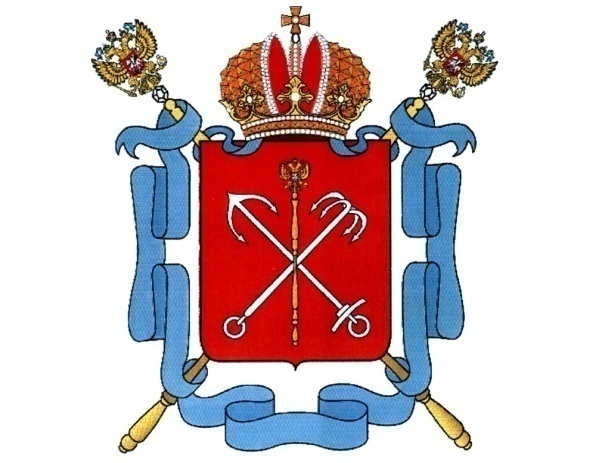 Конспект занятия  на тему:«Фитнес технологии в общеобразовательной школе»                                                                                Автор:Козлова Юлия ВладимировнаПедагог дополнительного образованияучитель физической культурыГБОУ № 54 Красносельского района Санкт-Петербурга2018 годОбеспечение физического компонента здоровья1. Соблюдение санитарно-гигиенических требований: чистота в зале, оптимальность светового и воздушно-теплового режимов, экологичность инвентаря.2. Соблюдение режимов двигательной активности.Обеспечение психологических компонентов здоровья1. Соблюдение рационального режима информационной нагрузки.2. Организация разнообразных форм деятельности.3. Снятие стрессовых ситуаций при организации групповой и парной работы.4. Безопасное оцениваниеОбеспечение социального компонентов здоровья1. Личностно-ориентированный подход к обучению.2. Формирование навыков сотрудничества  и партнерства через организацию парной и групповой работы.3. Создание условий для оценочной самостоятельности (самооценивание и взаимооценивание)4. Формирование ценностного отношения к здоровью и образованию через содержательную линию урока. ЭтапзанятияВремя(мин)СодержаниеМетодыприёмыДеятельностьучителяДеятельностьучениковУУДПредметныерезультатыОрганизационный11.Организованный вход в зал, Построение в шеренгу.2. Перестроение из одной шеренги в две уступами. -На первый-второй рассчитайсь! -Первые- три, вторые- на месте шагов-  шагом марш!СловесныйпрактическийТребует от учащихся согласованности действий, быстроты и четкости выполнения командВходят в зал.Сроятся.Здороваются.Перестраиваются.Следят за осанкой.РегулятивныеФормировать навык подготовки с систематической деятельности на уроке.КоммуникативныеСогласовывать свои действия с действиями одноклассников.Овладение умением слышать команды, качественно их выполнятьМотивационно – целевой.2- Какие виды физической активности у вас бывают в течении дня?- кто из вас посещал фитнесс центры? - проанализируйте, отличается ли занятия в фитнес центе от урока ФК (на эмоциональном плане) - Как вы считаете возможно ли применение фитнесс технологий на уроке ФК?-Ваши предположения по формулировки темы урока?-Фитнес технологии в общеобразовательной школе.СловесныйПрактическийНаглядный  Подготавливает и мотивирует обучающихся к самостоятельной формулировке темы урока.Слушают.Отвечают на конкретные вопросы опираясь на свой опыт.ЛичностныеСогласовывать свои цели обучения с целями урока.ПознавательныеОсознанно использовать речевые средства для выражения своих мыслей.КоммуникативныеСлушать и вступать в диалог с учителем и одноклассниками.Проэктировоч-ный78 раз8 раз4 раза8 раз8 раз8 раз8 раз8 раз8 раз-У вас в руках ленты –амортизаторы.-Кто с ними знаком?- ленты бывают разных цветов длинны и жесткости.- Подумайте, какие физические качества можно развить с помощью данного инвентаря?- С чего начинается любой тренировочный процесс?- Во время разминки следите за изменениями в физическом состоянии при работе с лентами. В конце разминки ответьте мне на вопрос: « Как можно регулировать нагрузку при работе с лентами? И какие группы мышц были задействованы в работе?» ОРУ с предметамиУпр.1.И.п. стойка ноги врозь лента внизу1-4 подъем на носки, лента вверх5-8 и.п.Упр.2.И.п. стойка ноги врозь, лента внизу1-4 выкруты рук назад5-8 выкруты рук впередУпр.3.И.п. стойка ноги врозь, лента внизу1-подъём на носки, лена вверх2-вертикальная складка3- присед, лента перед собой4- и.п.Упр.4.И.п. стойка ноги на ширине плеч, лента пред собой1-2 присед, руки в стороны3-4 и.пУпр.5.И.п. стойка ноги на ширине плеч, лента вверху1-2 правая рука к низу3-4 и.пУпр.6.И.п. стойка ноги на ширине плеч, лента вверху1-2 левая рука к низу3-4 и.пУпр.7.И.п. стойка ноги врозь, руки к плечам, лента сзади1-присед, руки в стороны2-и.п.Упр.8.И.п. стойка ноги врозь, правая рука согнута вверху, левая внизу, лента за спиной1- разогнуть правую вверх2- согнуть правуюУпр.9.И.п стойка ноги врозь, левая рука согнута вверху, левая внизу1- разогнуть левую вверх2- согнуть левуюСловесныйНаглядныйПрактический Даёт команду для раздачи лент амортизаторов.Создаёт целевую установку на достижение конкретных результатов.Показывает технику работы с лентой амортизатором.Акцентирует внимание на правильной техники выполнения упражнений. .Следит за натяжением лены во время выполнения упражнений.Следит за правильностью осанки.Способствует развитию силы верхних конечностей, посредствам выполнения упражнений с лентами амортизаторами .Замыкающие в шеренгах раздают ленты.Слушают, определяют личную значимость решения проблемы.Выполняют под счёт учителя.Анализируют технику работы с лентами и формулируют ответы на вопросы.Следят за комментариями учителя и применяют их в технике выполнения.ПознавательныеАнализировать и обобщать опыт работы с лентами амортизаторамиЛичностные: понимают значение знаний для человека и принимают его; имеют желание учиться; Коммуникативные: обмениваются мнениями, формулируют ответы на вопросы; строят понятные речевые высказыванияОвладение новым  способом действия по решению поставленных задач.Овладение умением выполнять комплексы ОРУ с лентами амортизаторами.Операционно-деятельный20 - И так, мы разогрелись, поработали над силовыми качествами и время ответить на поставленный вопрос. Как по вашему можно регулировать нагрузку в работе с лентами? Какие группы мышц были задействованы в работе? - Как вы считаете как мы можем усложнить работу с лентами?- Ещё одним способом усложнения является тренировка в парах. Как вы считаете почему?- Посмотрите на экран.(видеоролик парных упражнений под музыку)-Как вы считаете на что нужно обратить внимание в работе в парах? - Наша с вами задача научится взаимодействовать в парах и выполнить эти упражнения под музыку.« Первые номера кру-гом ! Подошли к партнёрам»-Ваша лента в правой руке, партнера в левой.Каждое упражнение показывается на экране.1.Блок 1И.п. – стоя лицом друг к другу, ленты в руках внизу.1. 1-2 – ленты в стороны    3-4- ленты  вверх    5-6-ленты в стороны    7-8- и.п.2. 1-2-правая лента в сторону     3-4- левая лента в сторону     5-6- пр. лента вверх     7-8- л.лента вверх  1-8- обратно3.1-2- первый отводит прямые руки назад     3-4- и.п.     5-6-второй отводит прямые руки назад     7-8-и.п.4. и.п.- ленты к груди, руки прижаты к корпусу, ноги на ширину плеч.1. 1-2- первый ленты в стороны и назад    3-4- и.п.    5-6- второй ленты в стороны и назад    7-8- и.п.5.   1-2- ленты в стороны      3-4- ленты вверх      5-6- поворот правыми плечами друг к другу( налево)      7-8- стойка плечом к плечу, ноги и руки на ширине плеч ленты  вверху.Блок 2И.п. –правыми плечами друг другу, ноги на ширине плеча ленты вверху, хватом сверху.1. 1-2- полуприсед, лента к плечам    3-4- и.п.    5-8- то же.2. 1-2- левые руки через стороны к низу    3-4- обратное движение    5-8- то же3. 1-2- перехват ленты в каждую руку    3-4- поворот направо, лицом друг к другу    5-6- поворот направо, левыми плечами друг другу.7-8- ленты в две руки, хватом сверху, ноги на ширине плеч..4. 1-2- полуприсед, лента к плечам    3-4- и.п.    5-8- то же.5. 1-2- правые руки через стороны к низу    3-4- обратное движение    5-8- то же6.1-2- перехват ленты в каждую руку    3-4- поворот направо, лицом друг к другу    5-6- ленты в стороны    7-8- ленты внизу2. Выполнение упражнений в парах  под музыку.-Класс напра-во!-Первые в обход по кругу дистанция 3 метра -Вторые в обход первых с остановкой напротив своего партнёра шагом -марш!3.  Выполнение упражнений парах  под музыку со сменой партнера.1-4 шаг в право5-8 лицом друг к другу ленты в руках, внизу.4.Перестроение для заминкиУпражнения на растяжку мышц.1- руки вверх2-упор стоя согнувшись3-упор лёжа4-прогнуться5-поза «собака головой вниз»6-упор присев	7- упор стоя согнувшись8-о.с.СловесныйНаглядныйПрактический Помогает сформировать ответ на вопрос.Даёт ориентиры на эффективную работу в парах.Перестраивает обучающихся.Обращает внимание на правильную технику работы в парах с лентами амортизаторами.Способствует развитию координации движений и умению взаимодействию в парах.Следит за поэтапным усвоением  материала. Не переходит к следующему блоку без закрепления пред идущего. Способствует улучшению эмоционального состояния занимающихсяСпособствует  тренировке координационных уменийПерестраивает учеников.Содействует более быстрому восстановлению функционального состояния организма занимающихся.Анализируют полученный опыт.Отвечают на поставленный вопрос.Смотрят ролик, отвечают на вопрос.Перестраиваются.Выполняют упражнения после просмотра.Следят за осанкой.Учатся взаимодействовать в парах.Выполняют упражнения под счет учителя.Анализируют полученные в ходе урока знания и применяют их при выполнении комбинации.Отрабатывают навыки перестроенияТренируют умения действовать в быстро меняющейся среде.Познавательные:Анализируют и синтезируют  информацию из рассказа учителя,  из видео и из собственного опыта; логически осуществляют поиск необходимой информации.Коммуникативные: обмениваются мнениями, слушают друг друга, строят понятные речевые высказывания.Регулятивные: принимают и сохраняют учебную задачу при выполнении упражнений; принимают инструкцию педагога и четко следуют ей; осуществляют итоговый и пошаговый контрольЛичностные: активно включаются в общение и взаимодействие со сверстниками  на принципах взаимопомощи и сопереживанияОвладение умением структурировать знания и применять их на личном опыте.Расширение двигательного опыта за счет упражнений с лентами, ориентированные на развитие силовых качеств и координации. Повышение функциональных возможностей организма.Контрольно- оценочный этап5-На уроке перед нами были поставлены несколько задач:- научится работать с лентами амортизаторами- улучшить коммуникативные умения-  развить силовые качества.Перед вами таблица прошу каждого ее заполнить.Построение в одну шеренгу.По результатам итоговой таблицы ведётся диалог и обсуждение.Организованный выход из зала.СловесныйНаглядный Соотносит цель и результат занятия.Стимулирует учащихся к самоанализу результативности собственных действий Строит обучающихся. Анализирует полученные данные.Устанавливают связи между целью и задачами учебной деятельности и её результатом. Строятся по команде учителя.Личностные: понимают значение знаний для человека и принимают его.Регулятивные: прогнозируют результаты уровня усвоения изучаемого материалаРасширение  опыта самоанализа.работа с лентами амортизаторамиДостигнуто в высокой степениДостигнуто частичноНе достигнуто, или не стояла такая задача.работа с лентами амортизаторамиВ работе с лентами не возникло проблем. В комбинация выполнена безошибок.В работе с лентами  возникли не большие проблем. В комбинации были помарки.Принцип работы с лентами не понятен. Комбинация не усвоена.силовые качестваМышцы плечевого пояса проработаны в полном объёме.Мышцы плечевого пояса проработаны не в полном объёме.Мышцы плечевого пояса не задействованы Работа в парахВ работе с партнёром не возникло проблем. Использовались принципы Сотрудничества и взаимопонимания.В работе с партнёром  возникло недопонимание.В работе с партнером полное не понимание.